INFORMACJA O WYNIKU POSTĘPOWANIA -  DOSTAWA PŁYT HDF I WIÓROWYCHW związku z przeprowadzonym postępowaniem o udzielenie zamówienia publicznego obejmującego zakup i dostawę płyt HDF i wiórowych w ramach projektu pn. „TechnoPORTA. Inteligentna, customizowana linia technologiczna do zautomatyzowanej produkcji drzwi technicznych” (sygnatura 20/TechnoPORTA/2016) informujemy, że jako najkorzystniejsze zostały wybrane oferty firm:- Pfleiderer Grajewo Sp. z o.o. – dla części A, E, F,- Kadimex Sp. z o.o. Sp. k. – dla części I.Oferty te uzyskały najwyższe oceny i zdobyły 100,00 punktów dla poszczególnych części przedmiotu zamówienia. Postępowanie nie zostało rozstrzygnięte dla części zamówienia: B, C, D, G, H, J.Informacja o wybranym Wykonawcy - Nazwa i adres, data wpłynięcia oferty oraz jej cenaPfleiderer Grajewo Sp. z o.o., Ul. Wiórowa 1, 19-203 Grajewo
data wpłynięcia oferty: 22.09.2016
cena brutto w PLN 
część A: 161 399, 37
część E: 118 301,40
część F: 91 038,45
2. Kadimex Sp. z o.o. Sp. k., Ul. Drewnicka 3A, 05-091 Ząbki
data wpłynięcia oferty: 21.09.2016
cena brutto w PLN
część I: 125 818,94Pełna lista podmiotów1. FIBRIS S.A.
2. Finsa Polska Sp. z o.o.
3. Sauerländer Spanplatten GmbH & Co. KG Spanplattenwerk Gotha GmbH
4. Kadimex Sp. z o.o. Sp. k.
5. Pfleiderer Grajewo Sp. z o.o.
6. Kronospan Szczecinek Sp. z o.o.
7. Kronospan Polska Sp. z o.o.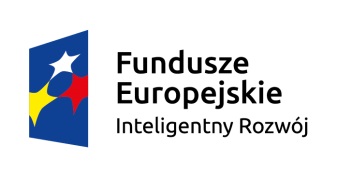 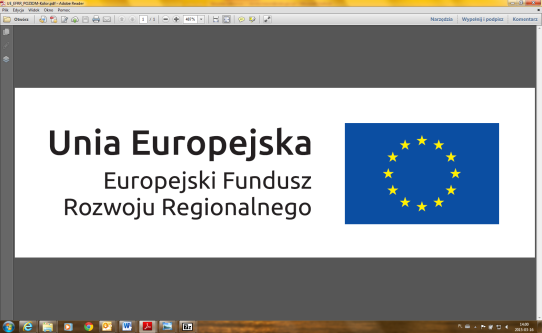 